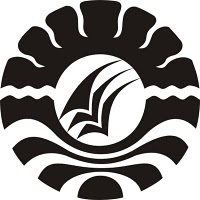 HUBUNGAN ANTARA PENGUATAN POSITIF DENGAN MOTIVASI BELAJAR IPS SISWA DI SDN 143 KORONG KECAMATAN TELLULIMPOE KABUPATEN SINJAISKRIPSIDiajukan untuk Memenuhi Sebagai Persyaratan GunaMemperoleh Gelar Sarjana Pendidikan pada Program StudiPendidikan Guru Sekolah DasarStrata Satu Fakultas Ilmu PendidikanUniversitas Negeri MakassarOleh:ELISA ASTRIANY BURHANNIM. 1247042140PROGRAM STUDI PENDIDIKAN GURU SEKOLAH DASARFAKULTAS ILMU PENDIDIKANUNIVERSITAS NEGERI MAKASSAR2017KEMENTERIAN RISET TEKNOLOGI DAN PENDIDIKAN TINGGI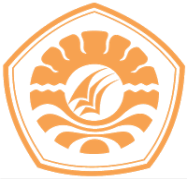 UNIVERSITAS NEGERI MAKASSARFAKULTAS ILMU PENDIDIKANPROGRAM STUDI PENDIDIKAN GURU SEKOLAH DASARAlamat : 1. Kampus IV UNM Tidung Jl. Tamalate 1 Kota Makassar		2. Kampus UNM V Kota Pare-Pare 3. Kampus VI UNM Kota WatamponeTelepon/Fax: 0411-4001010 – 0411-883076 – 0421-21698 – 0481-21089Laman: www.unm.ac.id; e-mail: pgsdunm@unm.ac.idPERSETUJUAN PEMBIMBINGSkripsi dengan judul “Hubungan antara Penguatan Positif dengan Motivasi Belajar IPS Siswa di SDN 143 Korong Kecamatan Tellulimpoe Kabupaten Sinjai”. Atas nama:Nama			: Elisa Astriany BurhanNim			: 1247042140Jurusan/Prodi		: Pendidikan Guru Sekolah Dasar (PGSD) Fakultas		: Ilmu Pendidikan Universitas Negeri MakassarSetelah diperiksa dan diteliti, naskah skripsi ini telah memenuhi syarat untuk diujikan di ujian hasil.Makassar,      Februari 2017Pembimbing I						Pembimbing IIAhmad Syawaluddin, S. Kom,.M.Pd			Dra. Hj. St. Murni, M.HumNIP. 19741025 200604 1 001					NIP. 19521231 198503 2 001Disahkan oleh Ketua UPP PGSD FIP UNMDra. Hj. Rosdiah Salam, M.Pd		        NIP. 19620310 198703 2 002HALAMAN PENGESAHANPERNYATAAN KEASLIAN SKRIPSISaya yang bertanda tangan di bawah ini :Nama			:  Elisa Astriany BurhanNIM			:  1247042140Jurusan/Prodi		:  Pendidikan Guru Sekolah Dasar (PGSD S1)Fakultas		:  IlmuPendidikan Judul Skripsi	: Hubungan antara Penguatan Positif dengan Motivasi Belajar IPS Siswa di SDN 143 Korong Kecamatan Tellulimpoe Kabupaten Sinjai Menyatakan dengan sebenarnya bahwa skripsi yang saya tulis ini benar merupakan hasil karya sendiri dan bukan merupakan pengambil alihan tulisan atau pikiran orang lain yang saya akui sebagai hasil tulisan atau pikiran sendiri.Apabila dikemudian hari terbukti atau dapat dibuktikan bahwa skripsi ini hasil jiplakan, maka saya bersedia menerima sanksi atas perbuatan tersebut sesuai ketentuan yang berlaku.Makassar,     Februari 2017PenulisElisa Astriany BurhanNIM. 1247042140MOTOSaya datang, saya bimbingan, saya ujian, saya revisi. dan saya menang. Tetap berfikir positif dan Semangat (Elisa Astriany Burhan, 2017)Dengan Segala Kerendahan HatiKuperuntukkan Karya iniKepada Ayahanda Burhanuddin S, Ibunda Sitti Sohrah, Saudaraku TercintaSerta  Keluarga dan Sahabat-sahabatku Tersayangyang dengan Tulus dan Ikhlas Selalu Berdo’a dan MembantuBaik Moril maupun Materil demi Keberhasilan PenulisSemoga Tuhan Yang MahaEsa Memberikan Rahmat dan Karunia-NyaKepada Kita SemuaABSTRAKElisa Astriany Burhan, 2017. Hubungan antara Penguatan Positif dengan Motivasi Belajar IPS di SDN 143 Korong Kecamatan Tellulimpoe Kabupaten Sinjai. Skripsi. (dibimbing oleh Ahmad Syawaluddin, S.Kom.,M.Pd dan Dra. Hj. St. Murni, M.Hum). Pendidikan Guru Sekolah Dasar. Fakultas Ilmu Pendidikan. Universitas Negeri Makassar.Skripsi ini menelaah Hubungan antara Penguatan Positif dengan Motivasi Belajar IPS Siswa di SDN 143 Korong Kecamatan Tellulimpoe Kabupaten Sinjai. Permasalahan yang melatar belakangi penelitian ini adalah rendahnya penguatan positif Guru dan motivasi belajar siswa pada mata pelajaran IPS di SDN 143 Korong Kecamatan Tellulimpoe Kabupaten Sinjai. Adapun rumusan masalah yang dikaji adalah Apakah terdapat hubungan antara penguatan positif dengan motivasi belajar IPS siswa di SDN 143 Korong Kecamatan Tellulimpoe Kabupaten Sinjai. Tujuan penelitian ini adalah untuk mengetahui ketereratan hubungan antara penguatan positif dengan motivasi belajar IPS siswa di SDN 143 Korong Kecamatan Tellulimpoe Kabupaten Sinjai dalam proses pembelajaran. Pendekatan yang digunakan dalam penelitian ini adalah kuantitatif dengan jenis penelitian ini adalah korelasi, Variabel penelitian terdiri atas dua, yaitu variabel bebas mencakup penguatan positif dan variabel terikat mencakup motivasi belajar IPS. Adapun populasi dari penelitian ini adalah siswa kelas IV, V, VI di SDN 143 Korong Kecamatan Tellulimpoe Kabupaten Sinjai dan sampel dari penelitian ini adalah siswa kelas IV, V, VI SDN 143 Korong Kecamatan Tellulimpoe Kabupaten Sinjai dengan jumlah siswa 50 siswa.Teknik pengumpulan data yang diguanakan adalah kuesioner (angket) dan dokumentasi. Teknik analisis data yang digunakan yaitu dengan melakukan pengujian hipotesis asosiatif dengan teknik korelasi. Hasil penelitian menunjukkan bahwa terdapat hubungan antara pemberian penguatan positif dengan motivasi belajar IPS siswa di SDN 143 Korong Kecamatan Tellulimpoe Kabupaten Sinjai. Kesimpulan penelitian ini adalah terdapat hubungan yang signifikan antara pemberian penguatan positif dengan motivasi belajar IPS siswa di SDN 143 Korong Kecamatan Tellulimpoe Kabupaten Sinjai.PRAKATAPuji syukur penulis panjatkan kepada Allah yang maha kuasa. Dengan kehendakNyalah  sehingga penulis dapat menyusun skripsi, sebagai wujud hasil penelitian yang telah dilaksanakan guna meraih gelar strata satu (S1) di Fakultas Ilmu Pendidikan, Universitas Negeri Makassar. Seiring dengan itu, penulis tidak lupa mengirimkan salam dan salawat kepada nabi Muhammad saw.Selama penulisan skripsi ini, penulis menghadapi berbagai hambatan dan persoalan, dikarenakan waktu, biaya, tenaga serta kemampuan penulis yang sangat terbatas. Namun berkat bimbingan, motivasi, bantuan dan sumbangan pemikiran dari berbagai pihak, segala hambatan dan tantangan tersebut dapat teratasi.Secara istimewa, penghargaan dan ucapan terima kasih yang tulus kepada Ayahandaku Burhanuddin dan Ibundaku Siti Sohrah yang telah melahirkanku, memberikan kasih sayang, jerih payah, cucuran keringat, dukungan, semangat, kepercayaan, pengertian dan segala doanya. Sehingga penulis dapat sukses dalam segala aktivitas terutama dalam menuntut ilmu. Selanjutnya, penulis ucapkan terima kasih kepada Ahmad Syawaluddin.,S.Kom., M.Pd., sebagai Pembimbing I sekaligus Penasehat Akademik dan Dra. Hj. St. Murni, M. Hum., sebagai Pembimbing II yang telah banyak meluangkan waktunya untuk memberikan arahan, bimbingan, petunjuk, nasehat, dan motivasi hingga terselesaikannya penulisan skripsi ini. Pada kesempatan ini, penulis juga menyampaikan ucapan terima kasih yang sebesar-besarnya kepada:Bapak Prof. Dr. H. Husain Syam, M.TP., sebagai Rektor Universitas Negeri Makassar yang telah memberi peluang untuk mengikuti proses perkuliahan pada Program Studi Pendidikan Guru Sekolah Dasar (PGSD) Fakultas Ilmu Pendidikan Universitas Negeri Makassar.Dr. Abdullah Sinring, M.Pd., sebagai Dekan Fakultas Ilmu Pendidikan Universitas Negeri Makassar yang telah memberikan konstribusi yang sangat besar dalam penyelesaian pendidikan penulis.Dr. Abdul Saman, S.Pd., Kons., sebagai Pembantu Dekan I, Drs. Muslimin, M.Ed., sebagai Pembantu Dekan II, Dr. Pattaufi, M.Si., sebagai Pembantu Dekan III, dan Dr. Parwoto, M.Pd., sebagai Pembantu Dekan IV FIP Universitas Negeri Makassar yang telah memberi layanan akademik, administrasi kemahasiswaan selama proses pendidikan dan pelayanan studi.Ahmad Syawaluddin.,S.Kom., M.Pd. dan Muhammad Irfan, S.Pd., M.Pd. masing-masing sebagai Ketua dan Sekretaris Program Studi Pendidikan Guru Sekolah Dasar Universitas Negeri Makassar yang dengan penuh perhatian memberikan bimbingan dan menfasilitasi penulis selama proses perkuliahan.Dra. Hj. Rosdiah Salam, M.Pd., sebagai Ketua UPP PGSD Makassar yang telah memberikan dukungan selama menempuh pendidikan di UPP PGSD Makassar.Bapak dan Ibu Dosen Program Studi PGSD serta Para Staf Tata Usaha Fakultas Ilmu Pendidikan Universitas Negeri Makassar, dengan segala perhatian dan layanan akademik, adminstrasi, dan kemahasiswaan sehingga perkuliahan dan penyusunan skripsi berjalan dengan lancar.Kepala Sekolah dan seluruh staf dewan Guru SDN 143 Korong Kecamatan Tellulimpoe Kabupaten Sinjai yang telah banyak membantu selama penelitian. Terkhusus Ibu Rahmawati Patta, S.Pd, M.Pd, yang telah begitu sabar dan tulus memberikan bimbingan, masukan, dan ilmu pengetahuan kepada penulis selama penulisan skripsi ini.Teman-teman seangkatan di PGSD Makassar angkatan 2012 khususnya Kelas M 1.9 yang telah banyak membantu memberikan semangat, dukungan, motivasi, serta kebersamaan selama ini.Semua pihak yang tidak dapat disebutkan satu persatu yang telah membantu penyelesaian skripsi ini.Atas bantuan dari berbagai pihak, penulis hanya dapat memanjatkan doa kehadirat Allah Yang Maha Esa, semoga segala bantuan yang telah diberikan mendapat pahala. Segala kerendahan hati penulis menyadari masih banyak terdapat kekurangan-kekurangan dalam penyusunan skripsi ini, sehingga penulis mengharapkan adanya saran dan kritik yang bersifat membangun dari semua pihak demi kesempurnaan skripsi ini. Akhirnya semoga skripsi ini dapat bermanfaat bagi semua.                                                                                           Makassar,    Februari 2017PenulisDAFTAR ISIHALAMAN SAMPUL	HALAMAN JUDUL	 iHALAMAN PERSETUJUAN PEMBIMBING	iiHALAMAN PENGESAHAN	iiiPERNYATAAN KEASLIAN SKRIPSI	ivMOTO 	vABSTRAK 	viPRAKATA 	viiDAFTAR ISI	xDAFTAR TABEL	xiiiDAFTAR GAMBAR	xivDAFTAR LAMPIRAN	xvPENDAHULUANLatar Belakang Masalah	1Rumusan Masalah	6Tujuan Penelitian	6Manfaat Penelitian	6KAJIAN PUSTAKA, KERANGKA PIKIR, DAN HIPOTESIS PENELITIANKajian Pustaka	8Hakikat Penguatan	8Hakikat Motivasi Belajar	16Hakikat IPS	39Kerangka Pikir	42Hipotesis Penelitian	 45METODE PENELITIANPendekatan dan Jenis Penelitian	46Variabel dan Desain Penelitian	46Definisi Oprasional	48Populasi dan Sampel	49Teknik Pengumpulan Data	51Instrumen Penelitian	52Teknik Analisis Data	56HASIL PENELITIAN DAN PEMBAHASANHasil Penelitian 	59Pembahasan	64KESIMPULAN DAN SARANKesimpulan	67Saran	67DAFTAR PUSTAKA	69LAMPIRAN	71PERSURATAN PENELITIAN DAFTAR RIWAYAT HIDUPDAFTAR TABEL										     HalamanTabel 3.1	Daftar Jumlah populasi SDN 143 Korong	49 Tabel 3.2	Daftar Jumlah Sampel Kelas IV, V, VI 	50	SDN 143 Korong Tabel 3.3	Interpretasi Koefisien Korelasi	58Tabel 4.1      Interpretasi Koefisien Korelasi	63DAFTAR GAMBAR			     							Halaman Gambar 2.1  	Skema Kerangka Pikir 	44Gambar 3. 1 	Desain Penelitian						       46		DAFTAR LAMPIRAN										        HalamanLampiran 1	Kisi-Kisi Instrumen Angket Sebelum Uji Coba	 		72Lampiran 2    Instrumen Angket Sebelum Uji Coba				74Lampiran 3    Kisi-Kisi Instrumen Angket Setelah Validasi			79Lampiran 4 	Instrumen Angket Setelah Validasi					81Lampiran 5	Hasil Uji Coba Angket Penguatan Positif				86Lampiran 6 	Hasil Uji Coba Angket Penguatan Positif				87Lampiran 7	Hasil Uji Reabilitas							88Lampiran 8	Rekapitulasi Jawaban Responden					89Lampiran 9	Skor Jawaban Untuk Variabel X Penguatan Positif		91Lampiran 10	Skor Jawaban Untuk Variabel Y Motivasi Belajar			93Lampiran 11  Analisis Data							95Lampiran 12 	Output Uji Asumsi (Uji Normalitas)				96Lampiran 13 	Pengujian Hipotesis Menggunakan					97Lampiran 14  Nilai-Nilai r Product Moment			98Lampiran 15  Dokumentasi Kegiatan			99Lampiran 16  Surat Permohonan Izin dari Fakultas				103Lampiran 17	Surat Izin Penelitian dari Badan Koordinasi Penanaman 		104		Modal Daerah Provinsi Sulawesi Selatan			Lampiran 18 	Surat Izin Penelitian dari Badan Penanaman Modal		105		dan Pelayanan Perizinan Kabupaten Sinjai				Lampiran 19  Surat Keterangan Penelitian SDN 143 Korong			106